ご利用案内・交通アクセス　　　　　　　　　　　＜豊田公共職業安定所のご案内＞【所在地】　〒471-8609　豊田市常盤町3-25-7（管轄区域：豊田市、みよし市）【ご利用時間】　8：30 ～ 17：15※閉庁日：土曜、日曜、祝日、年末年始(12/29～1/3)なお、次の手続きの受付時間は以下のとおりです。　　求人申し込み、雇用保険の事業所及び従業員に関する各種手続き　　　午前８時30分 ～ 午後4時（原則）※ご利用内容等によっては時間がかかる場合がありますので、余裕をもってお越しください。【電話番号】　0565-31-1400（音声案内でご案内しています。）　音声案内の部門コードを押していただくと各窓口に繋がります。【交通アクセス】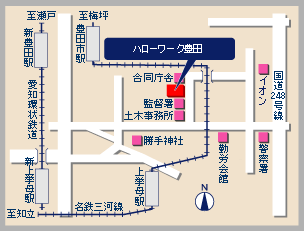 　　　　　　　　　　　　　　　　　　公共交通機関(1)名鉄豊田市駅より徒歩17分(2)名鉄上挙母駅より徒歩7分(3)愛知環状鉄道新豊田駅より徒歩20分(4)愛知環状鉄道新上挙母駅より　　　徒歩12分＜豊田市就労支援室のご案内＞ハローワークと同じように、職業相談・紹介・求人検索ができます。
＊雇用保険・職業訓練関係の各種手続きは行っておりません。
 【所在地】　豊田市若宮町1-57-1　T-FACE　A館9階【ご利用時間等】10：00 ～ 18：00　　※閉庁日：火曜、年末年始(12/29～1/3)【電話番号】0565-31-1330【交通アクセス】公共交通機関（1）名鉄　豊田市駅すぐ　（2）愛知環状鉄道　新豊田駅すぐ　　＊車でお越しの方は3時間フリーパーキングをご利用ください。＜みよし市就労支援センター(ジョブサポートみよし)のご案内＞ハローワークと同じように、職業相談・紹介・求人検索ができます。
＊雇用保険・職業訓練関係の各種手続きは行っておりません。
 【所在地】　　みよし市三好町湯ノ前4－5　みよし市ふれあい交流館1階【ご利用時間等】　9：00　～　17：00(最終相談受付時間：16：30)※閉庁日：土曜、日曜、祝日、年末年始(12/29～1/3)【電話番号】　0561-33-1860【交通アクセス】　さんさんバス「みよし市役所」下車窓　　口内　　容部門コード雇用保険給付係雇用保険の受給、教育訓練給付など11#雇用保険適用係雇用保険の事業所及び従業員に関する各種の手続きなど21#企業支援部門求人の受付、助成金の相談・申請など31#職業相談部門59歳以下の方の職業相談・紹介41#専門援助部門60歳以上の方、障害のある方、外国人の方、新規学卒(予定)の方の職業相談・紹介など42#職業訓練窓口職業訓練の相談・申し込み45#庶務課庁舎等の管理など51#総合案内お問い合わせが不明の場合など　1#